申請日：　　　年　　月　　日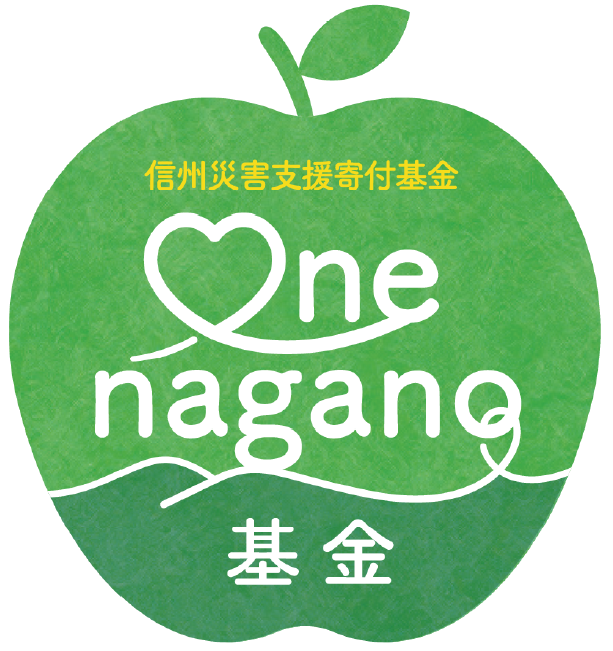 ONE NAGANO基金〜信州災害支援寄付基金〜助成金申請書活動団体情報本申請書の提出をもって、以下について誓約します。　・本助成金を、他の助成金等により賄う経費には充当しない。　・本基金の原資が寄付や行政からの支援であることを理解し、事業の遂行にあたっては諸法令、法規等に則り適切に活用、執行する。　・申請団体及び団体の活動は反社会的勢力とは一切の関りがなく、将来においても一切関与しない。　・団体情報、活動情報等のONE NAGANO基金のホームページ等への公開に同意する。　・本申請書の内容に虚偽の記載はない。事業内容計画書収支予算計画書（１）本事業の収入（２）本事業の支出　※費目の例は別表を参考にしてください。（３）他助成金の申請状況　この事業において他の助成金を申請している場合は記入ください。→合計額を（１）へ※団体の定款・会則等、見積書・料金表、パンフレット・チラシ、機関紙・会報などがある場合は、申請書に添付してください。費目別表（例）費目の分類については下記の例示を参考にしてください。 　※ここに該当しないものであっても、申請は可能です。ふりがな団体名称代表者職名ふりがな代表者代表者氏名団体住所〒〒〒電話番号ＦＡＸ連絡担当者職名ふりがな連絡担当者担当者氏名郵送物送付先住所※団体住所と異なる場合〒〒〒担当者電話番号※なるべく携帯電話番号メールアドレス※PCアドレス（携帯キャリアメール以外）をご記入ください。(@docomo.ne.jp、@ezweb.ne.jp、@i.softbank.jpなどは不可)設立（発足）年月日　　　　年　　　　月　　　　日   　　　　年　　　　月　　　　日   　　　　年　　　　月　　　　日   団体構成人数　役員　　　　　　　名　／　職員　　　　　　　名　／　ボランティア等　　　　　　　名　役員　　　　　　　名　／　職員　　　　　　　名　／　ボランティア等　　　　　　　名　役員　　　　　　　名　／　職員　　　　　　　名　／　ボランティア等　　　　　　　名団体規約　有　・　無　　→ 有の場合は添付、無の場合は様式「団体概要書」に記入して提出してください　有　・　無　　→ 有の場合は添付、無の場合は様式「団体概要書」に記入して提出してください　有　・　無　　→ 有の場合は添付、無の場合は様式「団体概要書」に記入して提出してください団体ＨＰURL ：URL ：URL ：団体区分※■または☑□社会福祉法人　　　□ＮＰＯ法人　　　□福祉団体　　　□ボランティアグループ□当事者・家族の会　□住民組織団体　　□その他（　　　　　　　　　　　　　　　）□社会福祉法人　　　□ＮＰＯ法人　　　□福祉団体　　　□ボランティアグループ□当事者・家族の会　□住民組織団体　　□その他（　　　　　　　　　　　　　　　）□社会福祉法人　　　□ＮＰＯ法人　　　□福祉団体　　　□ボランティアグループ□当事者・家族の会　□住民組織団体　　□その他（　　　　　　　　　　　　　　　）事業名(プロジェクト名)事業概要（事業内容を簡単に）活動（予定）期間　　　　年　　　　月　　　　日　　　～　　　　年　　　　月　　　　日活動（予定）場所対象者数（延べ）１回あたり　　　　　人　／　延べ　　　　　人事業目的　（誰のどのような困りごとを解決するための活動ですか。）事業目的　（誰のどのような困りごとを解決するための活動ですか。）活動実施内容　（いつ、どこで、誰を対象に、どのようなことを、何回など、事業ごとに具体的にご記入ください。）活動実施内容　（いつ、どこで、誰を対象に、どのようなことを、何回など、事業ごとに具体的にご記入ください。）活動の効果　（活動によりどのような効果が期待できるか記載してください。）活動の効果　（活動によりどのような効果が期待できるか記載してください。）事業の実施・連携体制　事業の実施・連携体制　[実施体制][関係・協力する団体][実施体制][関係・協力する団体]その他　特に記載すべきことがあれば記入してください。その他　特に記載すべきことがあれば記入してください。費　　目内容金　額（円）ONE NAGANO基金（助成申請額）自己資金他助成金等（確定しているもの）他助成金等（申請中等のもの）合　　計費　　目※内容（積算内訳）金　額（円）合　　計申　請　先金　額（円）採択状況備考採択　・　未定採択　・　未定採択　・　未定費　　目対象費用（例）◆人員に関わるもの◆人員に関わるもの人件費支援活動を行うために必要な人員の経費・法人などにおいて、通常の団体運営に係る人件費は除きます。・算定にあたっては１日あたり8,000円／人、２名までを上限とします。謝金支援活動をコーディネート、マネジメントする専門的人材や、講演・研修活動に講師を招く場合等の謝礼、謝金宿泊費講演・研修活動の講師等に係る宿泊費、活動に必須となる人員の宿泊費交通費県内の高速道路、公共交通機関での移動に係る交通費研修費活動の質の向上のための研修への参加料、会議費等◆場所に関わるもの◆場所に関わるもの設営費活動場所の設営・賃借に関する費用等（会場、プレハブ、大型テント、活動車両の駐車場代等）、サロン等の恒常的な活動拠点の設営・賃借に関する費用等設備費ファックス、コピー機、パソコン、プリンター等の事務機器のレンタル・購入等※団体の資産計上につながる多額のもの（概ね10万円以上）は事前に相談ください。水道光熱費活動拠点の水道代、ガス代、燃料代等　※通常の団体事務所に係る経費は除きます。修繕費活動拠点等の修繕に関する費用◆活動に関わるもの◆活動に関わるもの印刷費活動を周知するチラシ、パンフレット等の印刷製本費、コピー代消耗品・備品費支援活動に必要な物品・資材・材料・消耗品の購入費例）・工具等（スコップ、ヘルメット、安全靴等）、縄、軍手、防塵マスク　等・炊き出しに必要な器材（鍋・釜等）、使い捨て容器、ガスボンベ　等・訪問入浴や理美容サービスに必要な石鹸・タオル　等・机、いす、ホワイトボード、テント　等・文房具、消耗品、活動に必要な衣類　等※団体の資産計上につながる多額のもの（概ね10万円以上）は事前に相談ください。食材費炊き出しやサロン活動等で被災者に提供するための食材、調味料、飲料（水、お茶など。原則アルコール類は除く。）等通信費固定電話料金、携帯電話料金、ファックス使用料、郵送料、サーバレンタル料等会議費打合せ・会議等に要する会場費、資料作成費等　※懇親のための飲食代は除きます。委託料チラシのデザイン、ウェブサイトの構築等のための委託料リース代支援物品等を運搬・移送する車両、活動に必要な移動のための車両、重機等のレンタル・リース代燃料代活動拠点を中心としたガソリン代、灯油代等